Załącznik nr 1do zapytania ofertowego nr ZUT/ADS/41/2021Tabela nr 1 – Drzewa przewidziane do wycinki na polu namiotowym ZUT w Łukęcinie ul. Uzdrowiskowa 1.Poza wyżej wymienionymi drzewami planuje się wycinkę wszystkich samosiejek, które nie wymagają zgody administracyjnej zgodnie z Ustawą o ochronie przyrody z dn. 16 kwietnia 2004 r.Tabela nr 2 – Drzewa przewidziane do pielęgnacji na polu namiotowym ZUT w Łukęcinie ul. Uzdrowiskowa 1.Mapa przedstawiająca drzewa do wycinki i do pielęgnacji na polu namiotowym  ZUT w Łukęcinie ul. Uzdrowiskowa 1.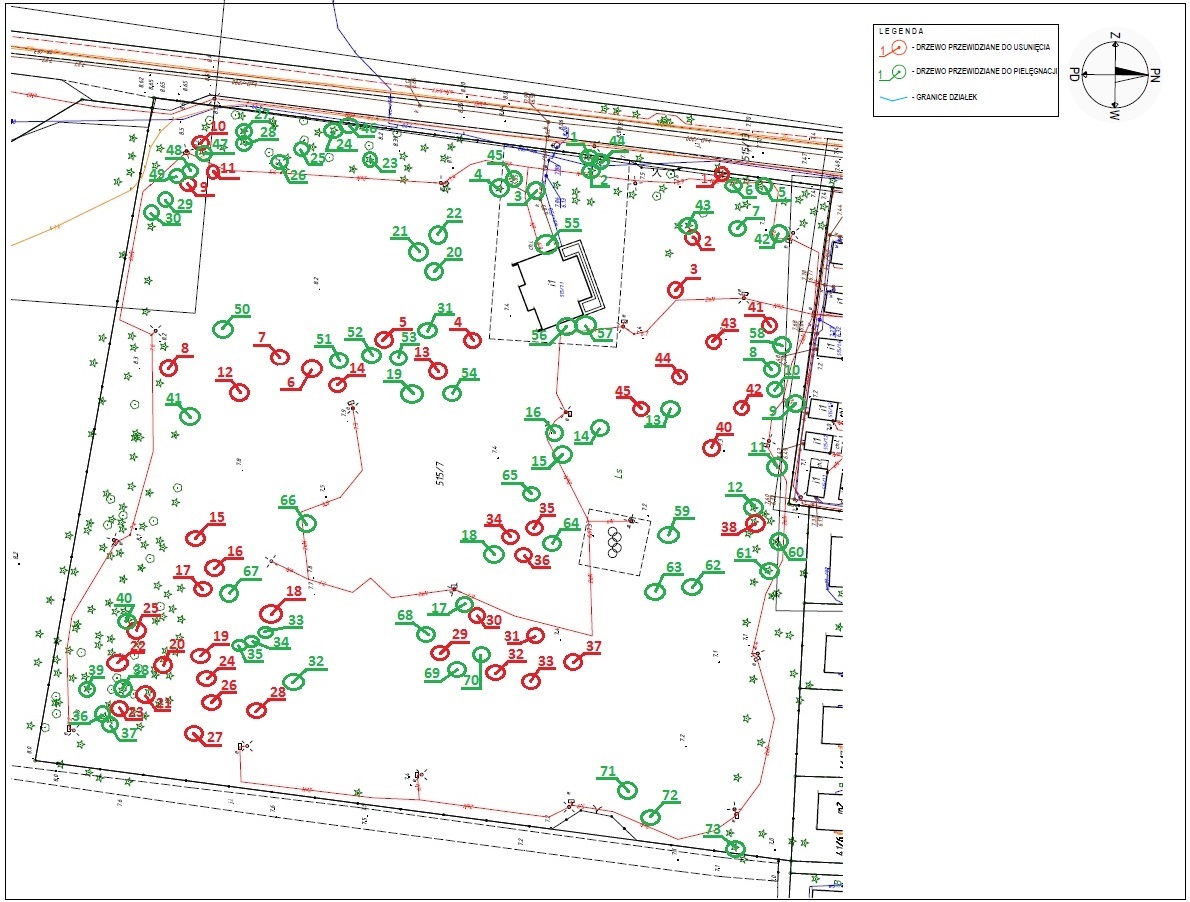 NR INW.NAZWA POLSKANAZWA ŁACIŃSKAOBWÓDna wysokości130 cmSTAN SANITARNYZALECENIADZIAŁKA-OBRĘB12345671Sosna pospolitaPinus sylvestris66Korona szczątkowa, nie rokuje szansy na długowiecznośćUsunięcie515/7 - 00052Sosna pospolitaPinus sylvestris87Zagraża bezpieczeństwuUsunięcie515/7 - 00053Sosna pospolitaPinus sylvestris95Zagraża bezpieczeństwuUsunięcie515/7 - 00054Sosna pospolitaPinus sylvestris76Zagraża bezpieczeństwuUsunięcie515/7 - 00055Sosna pospolitaPinus sylvestris60Odchylone od pionu korona słabo rozbudowanaUsunięcie515/7 - 00056Sosna pospolitaPinus sylvestris48MartweUsunięcie515/7 - 00057Sosna pospolitaPinus sylvestris67Zagraża bezpieczeństwuUsunięcie515/7 - 00058Sosna pospolitaPinus sylvestris106PochyloneUsunięcie515/7 - 00059BrzozabrodawkowataBetula pendula43Pokrój zdeformowany, korona szczątkowaUsunięcie515/7 - 000510Sosna pospolitaPinus sylvestris96Zagraża bezpieczeństwuUsunięcie515/7 - 000511Sosna pospolitaPinus sylvestris67Pochylone, korona szczątkowaUsunięcie515/7 - 000512Sosna pospolitaPinus sylvestris75Zagraża bezpieczeństwuUsunięcie515/7 - 000513Sosna pospolitaPinus sylvestris76Nie rokuje szansy na długowiecznośćUsunięcie515/7 - 000514Sosna pospolitaPinus sylvestris65Zagraża bezpieczeństwuUsunięcie515/7 - 000515Sosna pospolitaPinus sylvestris90ObumierająceUsunięcie515/7 - 000516BrzozabrodawkowataBetula pendula102ObumierająceUsunięcie515/7 - 000517BrzozabrodawkowataBetula pendula106Obumierające, ogłowioneUsunięcie515/7 - 000518Sosna pospolitaPinus sylvestris126Obumierające, korniki, wycieki żywiczneUsunięcie515/7 - 000519Sosna pospolitaPinus sylvestris43MartweUsunięcie515/7 - 000520Sosna pospolitaPinus sylvestris85Zagraża bezpieczeństwuUsunięcie515/7 - 000521Sosna pospolitaPinus sylvestris61Zagraża bezpieczeństwuUsunięcie515/7 - 000522Sosna pospolitaPinus sylvestris60Zagraża bezpieczeństwuUsunięcie515/7 - 000523Sosna pospolitaPinus sylvestris76Nie rokuje szansy na długowiecznośćUsunięcie515/7 - 000524Sosna pospolitaPinus sylvestris63Zagraża bezpieczeństwuUsunięcie515/7 - 000525Sosna pospolitaPinus sylvestris122Zagraża bezpieczeństwuUsunięcie515/7 - 000526Sosna pospolitaPinus sylvestris35Zagraża bezpieczeństwuUsunięcie515/7 - 000527Sosna pospolitaPinus sylvestris45Zagraża bezpieczeństwuUsunięcie515/7 - 000528Sosna pospolitaPinus sylvestris45Zagraża bezpieczeństwuUsunięcie515/7 - 000529Sosna pospolitaPinus sylvestris110Zagraża bezpieczeństwuUsunięcie515/7 - 000530Sosna pospolitaPinus sylvestris40Zagraża bezpieczeństwuUsunięcie515/7 - 000531Sosna pospolitaPinus sylvestris34Zagraża bezpieczeństwuUsunięcie515/7 - 000532Sosna pospolitaPinus sylvestris36Zagraża bezpieczeństwuUsunięcie515/7 - 000533Sosna pospolitaPinus sylvestris39Zagraża bezpieczeństwuUsunięcie515/7 - 000534Sosna pospolitaPinus sylvestris39Zagraża bezpieczeństwuUsunięcie515/7 - 000535Sosna pospolitaPinus sylvestris62Zagraża bezpieczeństwuUsunięcie515/7 - 000536Sosna pospolitaPinus sylvestris44Zagraża bezpieczeństwuUsunięcie515/7 - 000537Sosna pospolitaPinus sylvestris70Zagraża bezpieczeństwuUsunięcie515/7 - 000538Sosna pospolitaPinus sylvestris71Zagraża bezpieczeństwuUsunięcie515/7 - 000539Sosna pospolitaPinus sylvestris71Zagraża bezpieczeństwuUsunięcie515/7 - 000540Sosna pospolitaPinus sylvestris83Pochylone, korona szczątkowaUsunięcie515/7 - 000541Sosna pospolitaPinus sylvestris87Korona jednostronnie rozbudowana, ubytki powierzchnioweUsunięcie515/7 - 000542Sosna pospolitaPinus sylvestris65Zagraża bezpieczeństwuUsunięcie515/7 - 000543Sosna pospolitaPinus sylvestris55Zagraża bezpieczeństwuUsunięcie515/7 - 000544Sosna pospolitaPinus sylvestris48Zagraża bezpieczeństwuUsunięcie515/7 - 000545Sosna pospolitaPinus sylvestris95Pochylone, obumierająceUsunięcie515/7 - 0005NRINW.NAZWA POLSKANAZWA ŁACIŃSKASTAN SANITARNYZALECENIADZIAŁKA/OBRĘB1234561Sosna pospolitaPinus sylvestrisPosusz konarowyi gałęziowyUsunięcieposuszu515/7 - 00052Sosna pospolitaPinus sylvestrisPosusz konarowyi gałęziowyUsunięcieposuszu515/7 - 00053Sosna pospolitaPinus sylvestrisPosusz konarowyi gałęziowyUsunięcieposuszu515/7 - 00054Sosna pospolitaPinus sylvestrisPosusz konarowyi gałęziowyUsunięcieposuszu515/7 - 00055Sosna pospolitaPinus sylvestrisPosusz konarowyi gałęziowyUsunięcieposuszu515/7 - 00056Sosna pospolitaPinus sylvestrisKorona jednostronna, posuszUsunięcieposuszu515/7 - 00057Sosna pospolitaPinus sylvestrisPosusz konarowyi gałęziowyUsunięcieposuszu515/7 - 00058Sosna pospolitaPinus sylvestrisPosusz konarowyi gałęziowyUsunięcieposuszu515/7 - 00059Sosna pospolitaPinus sylvestrisPosusz konarowyi gałęziowyUsunięcieposuszu515/7 - 000510Sosna pospolitaPinus sylvestrisPosusz konarowyi gałęziowyUsunięcieposuszu515/7 - 000511Sosna pospolitaPinus sylvestrisPosusz konarowyi gałęziowyUsunięcieposuszu515/7 - 000512Sosna pospolitaPinus sylvestrisPosusz konarowyi gałęziowy, ubytki powierzchnioweUsunięcieposuszu515/7 - 000513Sosna pospolitaPinus sylvestrisPosusz konarowyi gałęziowyUsunięcieposuszu515/7 - 000514Sosna pospolitaPinus sylvestrisPosusz konarowyi gałęziowyUsunięcieposuszu515/7 - 000515Sosna pospolitaPinus sylvestrisPosusz konarowyi gałęziowyUsunięcieposuszu515/7 - 000516Sosna pospolitaPinus sylvestrisPosusz konarowyi gałęziowyUsunięcieposuszu515/7 - 000517Sosna pospolitaPinus sylvestrisPosusz konarowyi gałęziowyUsunięcieposuszu515/7 - 000518Sosna pospolitaPinus sylvestrisPosusz konarowyi gałęziowyUsunięcieposuszu515/7 - 000519Sosna pospolitaPinus sylvestrisPosusz konarowyi gałęziowy, pochyloneUsunięcieposuszu515/7 - 000520Sosna pospolitaPinus sylvestrisPosusz konarowyi gałęziowyUsunięcieposuszu515/7 - 000521Sosna pospolitaPinus sylvestrisPosusz konarowyi gałęziowyUsunięcieposuszu515/7 - 000522Sosna pospolitaPinus sylvestrisPosusz konarowyi gałęziowyUsunięcieposuszu515/7 - 000523Sosna pospolitaPinus sylvestrisPosusz konarowyi gałęziowyUsunięcieposuszu515/7 - 000524Sosna pospolitaPinus sylvestrisPosusz konarowyi gałęziowyUsunięcieposuszu515/7 - 000525Sosna pospolitaPinus sylvestrisPosusz konarowyi gałęziowyUsunięcieposuszu515/7 - 000526Sosna pospolitaPinus sylvestrisPosusz konarowyi gałęziowyUsunięcieposuszu515/7 - 000527Sosna pospolitaPinus sylvestrisPosusz konarowyi gałęziowyUsunięcieposuszu515/7 - 000528Sosna pospolitaPinus sylvestrisPosusz konarowyi gałęziowyUsunięcieposuszu515/7 - 000529Sosna pospolitaPinus sylvestrisPosusz konarowyi gałęziowyUsunięcieposuszu515/7 - 000530Sosna pospolitaPinus sylvestrisPosusz konarowyi gałęziowyUsunięcieposuszu515/7 - 000531Sosna pospolitaPinus sylvestrisPosusz konarowyi gałęziowyUsunięcieposuszu515/7 - 000532Sosna pospolitaPinus sylvestrisPosusz konarowyi gałęziowyUsunięcieposuszu515/7 - 000533Sosna pospolitaPinus sylvestrisPosusz konarowyi gałęziowyUsunięcieposuszu515/7 - 000534Sosna pospolitaPinus sylvestrisPosusz konarowyi gałęziowyUsunięcieposuszu515/7 - 000535Sosna pospolitaPinus sylvestrisPosusz konarowyi gałęziowyUsunięcieposuszu515/7 - 000536Sosna pospolitaPinus sylvestrisPosusz konarowyi gałęziowyUsunięcieposuszu515/7 - 000537Sosna pospolitaPinus sylvestrisPosusz konarowyi gałęziowyUsunięcieposuszu515/7 - 000538Sosna pospolitaPinus sylvestrisPosusz konarowyi gałęziowyUsunięcieposuszu515/7 - 000539Sosna pospolitaPinus sylvestrisPosusz konarowyi gałęziowyUsunięcieposuszu515/7 - 000540Sosna pospolitaPinus sylvestrisPosusz konarowyi gałęziowyUsunięcieposuszu515/7 - 000541Sosna pospolitaPinus sylvestrisPosusz konarowyi gałęziowy, bluszczUsunięcieposuszu515/7 - 000542Sosna pospolitaPinus sylvestrisPosusz konarowyi gałęziowy, bluszczUsunięcieposuszu515/7 - 000543Sosna pospolitaPinus sylvestrisPosusz konarowyi gałęziowy, bluszczUsunięcieposuszu515/7 - 000544Sosna pospolitaPinus sylvestrisPosusz konarowyi gałęziowy, bluszczUsunięcieposuszu515/7 - 000545Sosna pospolitaPinus sylvestrisPosusz konarowyi gałęziowy, bluszczUsunięcieposuszu515/7 - 000546Sosna pospolitaPinus sylvestrisPosusz konarowyi gałęziowy, bluszczUsunięcieposuszu515/7 - 000547Sosna pospolitaPinus sylvestrisPosusz konarowyi gałęziowy, bluszczUsunięcieposuszu515/7 - 000548BrzozabrodawkowataBetula pendulaPosusz konarowyi gałęziowy, bluszczUsunięcieposuszu515/7 - 000549BrzozabrodawkowataBetula pendulaPosusz konarowyi gałęziowy, bluszczUsunięcieposuszu515/7 - 000550Sosna pospolitaPinus sylvestrisPosusz konarowyi gałęziowy, bluszczUsunięcieposuszu515/7 - 000551BrzozabrodawkowataBetula pendulaPosusz konarowyi gałęziowy, bluszczUsunięcieposuszu515/7 - 000552BrzozabrodawkowataBetula pendulaPosusz konarowyi gałęziowy, bluszczUsunięcieposuszu515/7 - 000553Sosna pospolitaPinus sylvestrisPosusz konarowyi gałęziowy, bluszczUsunięcieposuszu515/7 - 000554Sosna pospolitaPinus sylvestrisPosusz konarowyi gałęziowy, bluszczUsunięcieposuszu515/7 - 000555Sosna pospolitaPinus sylvestrisPosusz konarowyi gałęziowy, bluszczUsunięcieposuszu515/7 - 000556Sosna pospolitaPinus sylvestrisPosusz konarowyi gałęziowy, bluszczUsunięcieposuszu515/7 - 000557Sosna pospolitaPinus sylvestrisPosusz konarowyi gałęziowy, bluszczUsunięcieposuszu515/7 – 000558Sosna pospolitaPinus sylvestrisPosusz konarowyi gałęziowy, bluszczUsunięcieposuszu515/7 – 000559Sosna pospolitaPinus sylvestrisPosusz konarowyi gałęziowy, bluszczUsunięcieposuszu515/7 – 000560Sosna pospolitaPinus sylvestrisPosusz konarowyi gałęziowy, bluszczUsunięcieposuszu515/7 – 000561Sosna pospolitaPinus sylvestrisPosusz konarowyi gałęziowy, bluszczUsunięcieposuszu515/7 – 000562Sosna pospolitaPinus sylvestrisPosusz konarowyi gałęziowy, bluszczUsunięcieposuszu515/7 – 000563Sosna pospolitaPinus sylvestrisPosusz konarowyi gałęziowy, bluszczUsunięcieposuszu515/7 – 000564Sosna pospolitaPinus sylvestrisPosusz konarowyi gałęziowy, bluszczUsunięcieposuszu515/7 – 000565BrzozabrodawkowataBetula pendulaPosusz konarowyi gałęziowy, bluszczUsunięcieposuszu515/7 – 000566BrzozabrodawkowataBetula pendulaPosusz konarowyi gałęziowy, bluszczUsunięcieposuszu515/7 – 000567BrzozabrodawkowataBetula pendulaPosusz konarowyi gałęziowy, bluszczUsunięcieposuszu515/7 – 000568Sosna pospolitaPinus sylvestrisPosusz konarowyi gałęziowy, bluszczUsunięcieposuszu515/7 – 000569Sosna pospolitaPinus sylvestrisPosusz konarowyi gałęziowy, bluszczUsunięcieposuszu515/7 – 000570Sosna pospolitaPinus sylvestrisPosusz konarowyi gałęziowy, bluszczUsunięcieposuszu515/7 – 000571Sosna pospolitaPinus sylvestrisPosusz konarowyi gałęziowy, bluszczUsunięcieposuszu515/7 – 000572Sosna pospolitaPinus sylvestrisPosusz konarowyi gałęziowy, bluszczUsunięcieposuszu515/7 – 000573Sosna pospolitaPinus sylvestrisPosusz konarowyi gałęziowy, bluszczUsunięcieposuszu515/7 – 0005